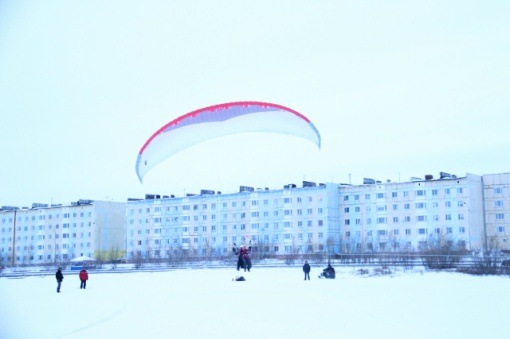 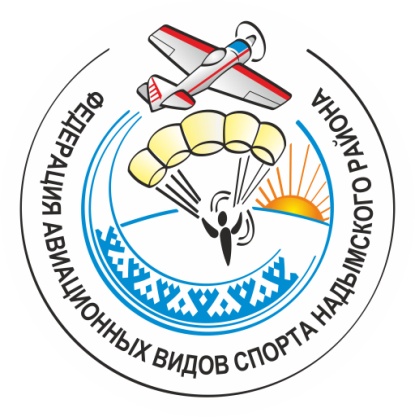 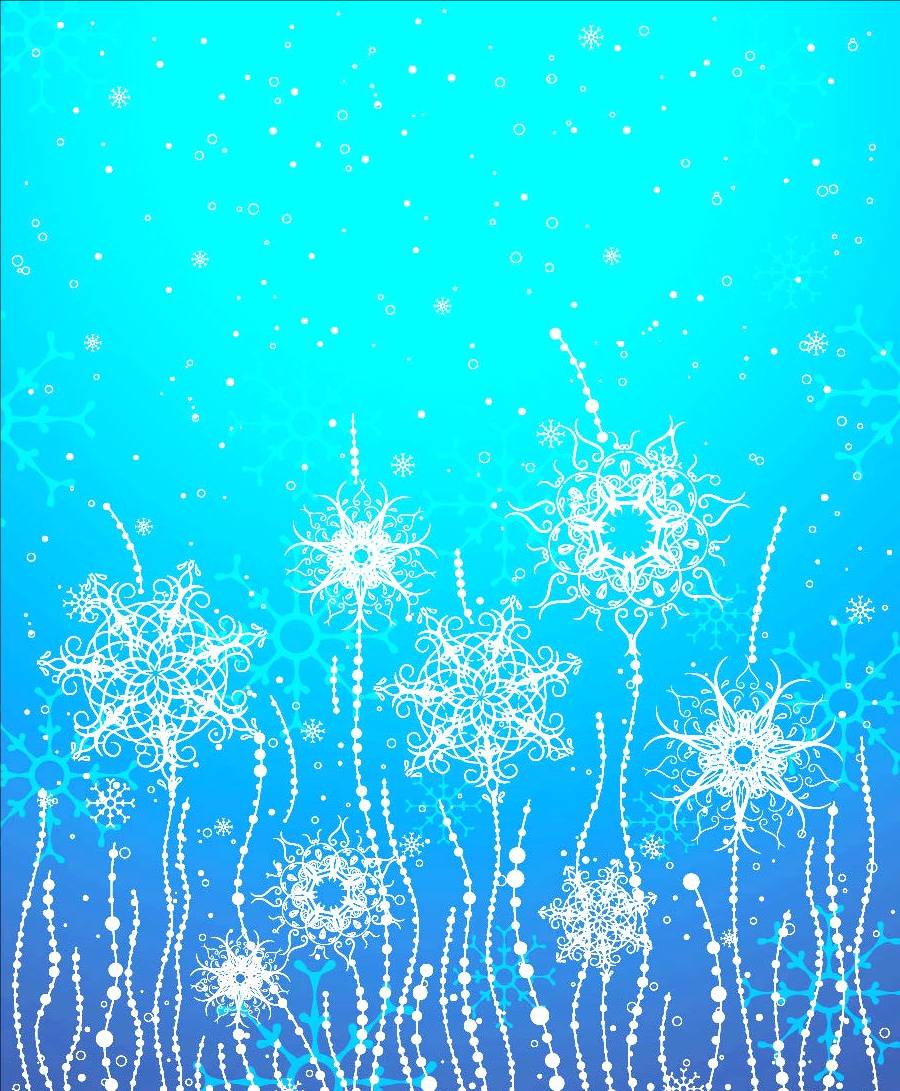 Местная общественная организацияНадымского района«Федерация авиационных видов спорта»поздравляет коллектив Автошколы ДОСААФ г.Надым с наступающимНовым годом!Мы желаем, чтобы 2018 годдля каждого из Вас стал самым новым,свежим и радостным, самым искренними безгранично счастливым, самыммирным, удачливым и процветающим! 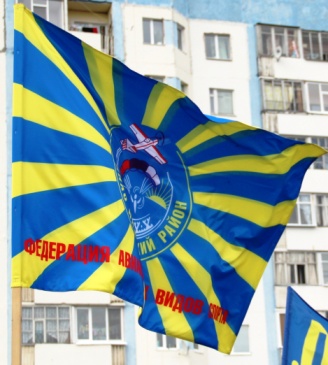 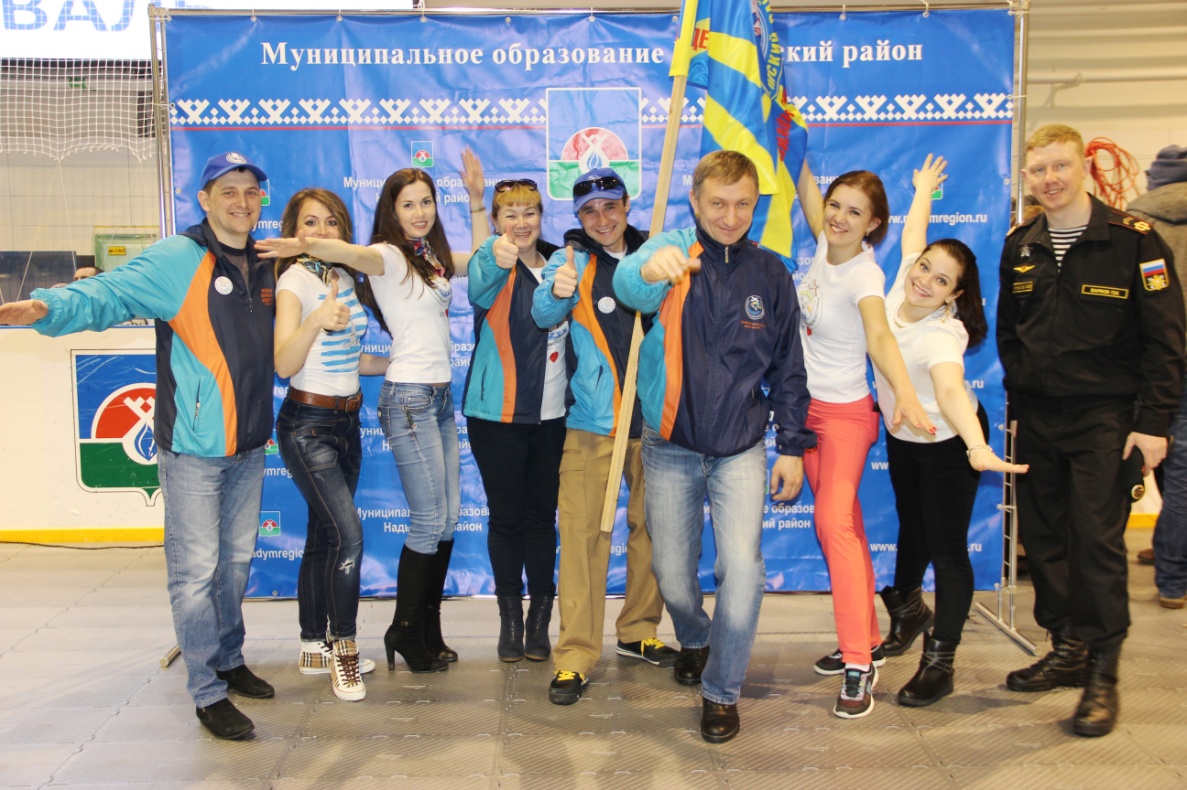 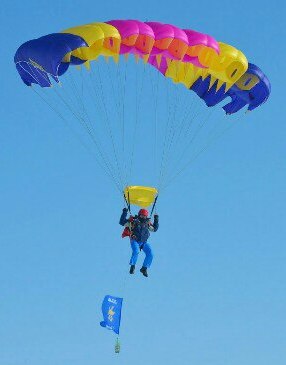 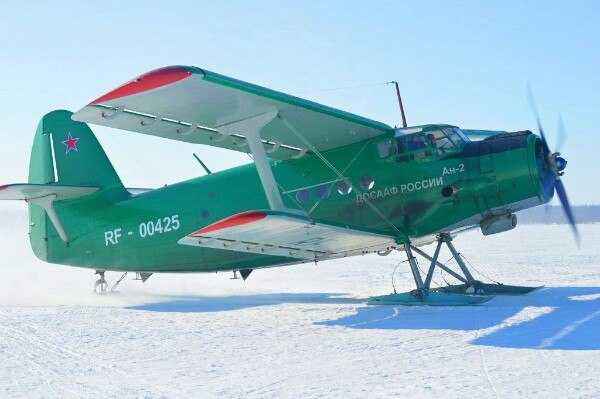 